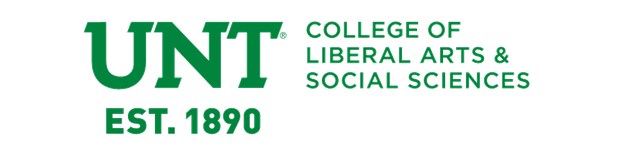 BA IN MEDIA ARTS ACADEMIC MAP2018-2019 Catalog YearThe Media Arts major has been developed by the Media Arts department to prepare UNT students for professional and academic careers as media producers, managers, programmers, researchers, and scholars. FallHrs.ENGL 1310 or TECM 17003COMM 1010 Component Area Option Course 13MATH 1580 or 16803LANG 20403Creative Arts3Total hours15MilestonesMilestonesEarn a 2.75 UNT GPAEarn a 2.75 UNT GPAApply for Pre-major Status, if not already a Pre-majorApply for Pre-major Status, if not already a Pre-majorSpringHrs.ENGL 1320 or TECM 27003LANG 20503MRTS 13103MRTS 13203Social and Behavioral Science3Total hours15MilestonesMilestonesEarn C or better in all MRTS for all semestersEarn C or better in all MRTS for all semestersMaintain 2.75 UNT GPAs for all following semestersMaintain 2.75 UNT GPAs for all following semestersFallHrs.Language, Philosophy & Culture3Life and Physical Sciences3Elective3MRTS 20103HIST 26103Total hours15MilestonesMilestonesComplete Pre-major and apply for Major StatusComplete Pre-major and apply for Major StatusSpringHrs.HIST 26203Life and Physical Sciences3Elective3MRTS 22103MRTS (Industry Studies)3Total hours15FallHrs.PSCI 23053Elective3MRTS (Production)3MRTS (Industry Studies)3MRTS (History/Criticism)3Total hours15SpringHrs.PSCI 23063MRTS (Production)3MRTS (History/Criticism)3MRTS (Advanced)3Elective3Total hours15FallHrs.MRTS (Advanced)3MRTS (Advanced)3Elective (Advanced)3Elective (Advanced)3Elective (Advanced)3Total hours15MilestonesMilestonesComplete a Graduation CheckComplete a Graduation CheckSpringHrs.MRTS (Advanced)3Component Area Option Course 2 3Elective (Advanced)3Elective3Elective3Total hours15MilestonesMilestonesApply for Graduation in 1st two weeksApply for Graduation in 1st two weeks